A/L (General Certificate of Advanced Level Examination)              Completed General Certificate of Advanced Level in year 2013 O/L (General Certificate of Ordinary Level Examination)Passed General Certificate of Ordinary Level in year 2010 Asma E-mail   : asma.382624@2freemail.com Looking for a stable position in an established organization & to become a Reputed Personality in a stimulating &  challenging working environment.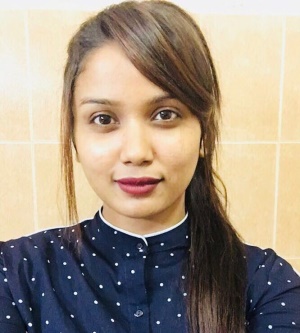 Asma E-mail   : asma.382624@2freemail.com Looking for a stable position in an established organization & to become a Reputed Personality in a stimulating &  challenging working environment.Asma E-mail   : asma.382624@2freemail.com Looking for a stable position in an established organization & to become a Reputed Personality in a stimulating &  challenging working environment.Asma E-mail   : asma.382624@2freemail.com Looking for a stable position in an established organization & to become a Reputed Personality in a stimulating &  challenging working environment.Asma E-mail   : asma.382624@2freemail.com Looking for a stable position in an established organization & to become a Reputed Personality in a stimulating &  challenging working environment.Asma E-mail   : asma.382624@2freemail.com Looking for a stable position in an established organization & to become a Reputed Personality in a stimulating &  challenging working environment.Asma E-mail   : asma.382624@2freemail.com Looking for a stable position in an established organization & to become a Reputed Personality in a stimulating &  challenging working environment.Asma E-mail   : asma.382624@2freemail.com Looking for a stable position in an established organization & to become a Reputed Personality in a stimulating &  challenging working environment.Asma E-mail   : asma.382624@2freemail.com Looking for a stable position in an established organization & to become a Reputed Personality in a stimulating &  challenging working environment.Profile SummaryProfile SummaryProfound knowledge of IATA regulationsOperational knowledge of CRS System  Abacus, Galileo and WorldspanSound knowledge of Amadeus and SabreSolid ability to handle reservations by assigning flights and ticketingProven ability to work to deadlinesExcellent communication skillsWork effectively under pressure and the ability to work as a team and be result oriented.Pro-activeness and problem solving skills.Dedicated and detailed — high level of accuracy and strong attention to detail.Demonstrated ability to work independently, perform under pressure, multitask on several assignments, and meet strict deadlines. Well organized, quick learner and dedicated team player. Well versed with MS Office.Seeks a rewarding career to share and enrich knowledge and experience.Profound knowledge of IATA regulationsOperational knowledge of CRS System  Abacus, Galileo and WorldspanSound knowledge of Amadeus and SabreSolid ability to handle reservations by assigning flights and ticketingProven ability to work to deadlinesExcellent communication skillsWork effectively under pressure and the ability to work as a team and be result oriented.Pro-activeness and problem solving skills.Dedicated and detailed — high level of accuracy and strong attention to detail.Demonstrated ability to work independently, perform under pressure, multitask on several assignments, and meet strict deadlines. Well organized, quick learner and dedicated team player. Well versed with MS Office.Seeks a rewarding career to share and enrich knowledge and experience.Profound knowledge of IATA regulationsOperational knowledge of CRS System  Abacus, Galileo and WorldspanSound knowledge of Amadeus and SabreSolid ability to handle reservations by assigning flights and ticketingProven ability to work to deadlinesExcellent communication skillsWork effectively under pressure and the ability to work as a team and be result oriented.Pro-activeness and problem solving skills.Dedicated and detailed — high level of accuracy and strong attention to detail.Demonstrated ability to work independently, perform under pressure, multitask on several assignments, and meet strict deadlines. Well organized, quick learner and dedicated team player. Well versed with MS Office.Seeks a rewarding career to share and enrich knowledge and experience.Profound knowledge of IATA regulationsOperational knowledge of CRS System  Abacus, Galileo and WorldspanSound knowledge of Amadeus and SabreSolid ability to handle reservations by assigning flights and ticketingProven ability to work to deadlinesExcellent communication skillsWork effectively under pressure and the ability to work as a team and be result oriented.Pro-activeness and problem solving skills.Dedicated and detailed — high level of accuracy and strong attention to detail.Demonstrated ability to work independently, perform under pressure, multitask on several assignments, and meet strict deadlines. Well organized, quick learner and dedicated team player. Well versed with MS Office.Seeks a rewarding career to share and enrich knowledge and experience.Profound knowledge of IATA regulationsOperational knowledge of CRS System  Abacus, Galileo and WorldspanSound knowledge of Amadeus and SabreSolid ability to handle reservations by assigning flights and ticketingProven ability to work to deadlinesExcellent communication skillsWork effectively under pressure and the ability to work as a team and be result oriented.Pro-activeness and problem solving skills.Dedicated and detailed — high level of accuracy and strong attention to detail.Demonstrated ability to work independently, perform under pressure, multitask on several assignments, and meet strict deadlines. Well organized, quick learner and dedicated team player. Well versed with MS Office.Seeks a rewarding career to share and enrich knowledge and experience.Profound knowledge of IATA regulationsOperational knowledge of CRS System  Abacus, Galileo and WorldspanSound knowledge of Amadeus and SabreSolid ability to handle reservations by assigning flights and ticketingProven ability to work to deadlinesExcellent communication skillsWork effectively under pressure and the ability to work as a team and be result oriented.Pro-activeness and problem solving skills.Dedicated and detailed — high level of accuracy and strong attention to detail.Demonstrated ability to work independently, perform under pressure, multitask on several assignments, and meet strict deadlines. Well organized, quick learner and dedicated team player. Well versed with MS Office.Seeks a rewarding career to share and enrich knowledge and experience.Profound knowledge of IATA regulationsOperational knowledge of CRS System  Abacus, Galileo and WorldspanSound knowledge of Amadeus and SabreSolid ability to handle reservations by assigning flights and ticketingProven ability to work to deadlinesExcellent communication skillsWork effectively under pressure and the ability to work as a team and be result oriented.Pro-activeness and problem solving skills.Dedicated and detailed — high level of accuracy and strong attention to detail.Demonstrated ability to work independently, perform under pressure, multitask on several assignments, and meet strict deadlines. Well organized, quick learner and dedicated team player. Well versed with MS Office.Seeks a rewarding career to share and enrich knowledge and experience.Profound knowledge of IATA regulationsOperational knowledge of CRS System  Abacus, Galileo and WorldspanSound knowledge of Amadeus and SabreSolid ability to handle reservations by assigning flights and ticketingProven ability to work to deadlinesExcellent communication skillsWork effectively under pressure and the ability to work as a team and be result oriented.Pro-activeness and problem solving skills.Dedicated and detailed — high level of accuracy and strong attention to detail.Demonstrated ability to work independently, perform under pressure, multitask on several assignments, and meet strict deadlines. Well organized, quick learner and dedicated team player. Well versed with MS Office.Seeks a rewarding career to share and enrich knowledge and experience.Profound knowledge of IATA regulationsOperational knowledge of CRS System  Abacus, Galileo and WorldspanSound knowledge of Amadeus and SabreSolid ability to handle reservations by assigning flights and ticketingProven ability to work to deadlinesExcellent communication skillsWork effectively under pressure and the ability to work as a team and be result oriented.Pro-activeness and problem solving skills.Dedicated and detailed — high level of accuracy and strong attention to detail.Demonstrated ability to work independently, perform under pressure, multitask on several assignments, and meet strict deadlines. Well organized, quick learner and dedicated team player. Well versed with MS Office.Seeks a rewarding career to share and enrich knowledge and experience.Profound knowledge of IATA regulationsOperational knowledge of CRS System  Abacus, Galileo and WorldspanSound knowledge of Amadeus and SabreSolid ability to handle reservations by assigning flights and ticketingProven ability to work to deadlinesExcellent communication skillsWork effectively under pressure and the ability to work as a team and be result oriented.Pro-activeness and problem solving skills.Dedicated and detailed — high level of accuracy and strong attention to detail.Demonstrated ability to work independently, perform under pressure, multitask on several assignments, and meet strict deadlines. Well organized, quick learner and dedicated team player. Well versed with MS Office.Seeks a rewarding career to share and enrich knowledge and experience.Profound knowledge of IATA regulationsOperational knowledge of CRS System  Abacus, Galileo and WorldspanSound knowledge of Amadeus and SabreSolid ability to handle reservations by assigning flights and ticketingProven ability to work to deadlinesExcellent communication skillsWork effectively under pressure and the ability to work as a team and be result oriented.Pro-activeness and problem solving skills.Dedicated and detailed — high level of accuracy and strong attention to detail.Demonstrated ability to work independently, perform under pressure, multitask on several assignments, and meet strict deadlines. Well organized, quick learner and dedicated team player. Well versed with MS Office.Seeks a rewarding career to share and enrich knowledge and experience.Profound knowledge of IATA regulationsOperational knowledge of CRS System  Abacus, Galileo and WorldspanSound knowledge of Amadeus and SabreSolid ability to handle reservations by assigning flights and ticketingProven ability to work to deadlinesExcellent communication skillsWork effectively under pressure and the ability to work as a team and be result oriented.Pro-activeness and problem solving skills.Dedicated and detailed — high level of accuracy and strong attention to detail.Demonstrated ability to work independently, perform under pressure, multitask on several assignments, and meet strict deadlines. Well organized, quick learner and dedicated team player. Well versed with MS Office.Seeks a rewarding career to share and enrich knowledge and experience.Experience SnapshotExperience SnapshotExperience SnapshotReservations Executive FindMyFare – Colombo 03 (Since Augusts 2015)Answering phone calls and giving information to passengers as per their travel plansUsing airline's computer system for checking flights, fares, and new updatesHandling questions, complaints, and inquiries from customers politely and discreetlyInstructing customers on using company website and mobile application for informationTaking customers' information and feeding in the computer systems and making reservationsApplying discounts on tickets for regular customers and assisting in hotel reservation and car rentingReservations Executive Shri  Shaaya travels (pvt) ltd (Colombo 4)  Reservations Executive FindMyFare – Colombo 03 (Since Augusts 2015)Answering phone calls and giving information to passengers as per their travel plansUsing airline's computer system for checking flights, fares, and new updatesHandling questions, complaints, and inquiries from customers politely and discreetlyInstructing customers on using company website and mobile application for informationTaking customers' information and feeding in the computer systems and making reservationsApplying discounts on tickets for regular customers and assisting in hotel reservation and car rentingReservations Executive Shri  Shaaya travels (pvt) ltd (Colombo 4)  Reservations Executive FindMyFare – Colombo 03 (Since Augusts 2015)Answering phone calls and giving information to passengers as per their travel plansUsing airline's computer system for checking flights, fares, and new updatesHandling questions, complaints, and inquiries from customers politely and discreetlyInstructing customers on using company website and mobile application for informationTaking customers' information and feeding in the computer systems and making reservationsApplying discounts on tickets for regular customers and assisting in hotel reservation and car rentingReservations Executive Shri  Shaaya travels (pvt) ltd (Colombo 4)  Reservations Executive FindMyFare – Colombo 03 (Since Augusts 2015)Answering phone calls and giving information to passengers as per their travel plansUsing airline's computer system for checking flights, fares, and new updatesHandling questions, complaints, and inquiries from customers politely and discreetlyInstructing customers on using company website and mobile application for informationTaking customers' information and feeding in the computer systems and making reservationsApplying discounts on tickets for regular customers and assisting in hotel reservation and car rentingReservations Executive Shri  Shaaya travels (pvt) ltd (Colombo 4)  Reservations Executive FindMyFare – Colombo 03 (Since Augusts 2015)Answering phone calls and giving information to passengers as per their travel plansUsing airline's computer system for checking flights, fares, and new updatesHandling questions, complaints, and inquiries from customers politely and discreetlyInstructing customers on using company website and mobile application for informationTaking customers' information and feeding in the computer systems and making reservationsApplying discounts on tickets for regular customers and assisting in hotel reservation and car rentingReservations Executive Shri  Shaaya travels (pvt) ltd (Colombo 4)  Reservations Executive FindMyFare – Colombo 03 (Since Augusts 2015)Answering phone calls and giving information to passengers as per their travel plansUsing airline's computer system for checking flights, fares, and new updatesHandling questions, complaints, and inquiries from customers politely and discreetlyInstructing customers on using company website and mobile application for informationTaking customers' information and feeding in the computer systems and making reservationsApplying discounts on tickets for regular customers and assisting in hotel reservation and car rentingReservations Executive Shri  Shaaya travels (pvt) ltd (Colombo 4)  Reservations Executive FindMyFare – Colombo 03 (Since Augusts 2015)Answering phone calls and giving information to passengers as per their travel plansUsing airline's computer system for checking flights, fares, and new updatesHandling questions, complaints, and inquiries from customers politely and discreetlyInstructing customers on using company website and mobile application for informationTaking customers' information and feeding in the computer systems and making reservationsApplying discounts on tickets for regular customers and assisting in hotel reservation and car rentingReservations Executive Shri  Shaaya travels (pvt) ltd (Colombo 4)  Reservations Executive FindMyFare – Colombo 03 (Since Augusts 2015)Answering phone calls and giving information to passengers as per their travel plansUsing airline's computer system for checking flights, fares, and new updatesHandling questions, complaints, and inquiries from customers politely and discreetlyInstructing customers on using company website and mobile application for informationTaking customers' information and feeding in the computer systems and making reservationsApplying discounts on tickets for regular customers and assisting in hotel reservation and car rentingReservations Executive Shri  Shaaya travels (pvt) ltd (Colombo 4)  Reservations Executive FindMyFare – Colombo 03 (Since Augusts 2015)Answering phone calls and giving information to passengers as per their travel plansUsing airline's computer system for checking flights, fares, and new updatesHandling questions, complaints, and inquiries from customers politely and discreetlyInstructing customers on using company website and mobile application for informationTaking customers' information and feeding in the computer systems and making reservationsApplying discounts on tickets for regular customers and assisting in hotel reservation and car rentingReservations Executive Shri  Shaaya travels (pvt) ltd (Colombo 4)  Worked well to achieve targets and ensured that all queues and updates were regularly checked.Utilized all preferred Airline contacts.Assigned flights to the cruise system and ensured that allocations were used.Handled internal and external calls, offering the highest level of customer service.Issued airline tickets for bookings in line with contracts.Worked well to achieve targets and ensured that all queues and updates were regularly checked.Utilized all preferred Airline contacts.Assigned flights to the cruise system and ensured that allocations were used.Handled internal and external calls, offering the highest level of customer service.Issued airline tickets for bookings in line with contracts.Worked well to achieve targets and ensured that all queues and updates were regularly checked.Utilized all preferred Airline contacts.Assigned flights to the cruise system and ensured that allocations were used.Handled internal and external calls, offering the highest level of customer service.Issued airline tickets for bookings in line with contracts.Worked well to achieve targets and ensured that all queues and updates were regularly checked.Utilized all preferred Airline contacts.Assigned flights to the cruise system and ensured that allocations were used.Handled internal and external calls, offering the highest level of customer service.Issued airline tickets for bookings in line with contracts.Worked well to achieve targets and ensured that all queues and updates were regularly checked.Utilized all preferred Airline contacts.Assigned flights to the cruise system and ensured that allocations were used.Handled internal and external calls, offering the highest level of customer service.Issued airline tickets for bookings in line with contracts.Worked well to achieve targets and ensured that all queues and updates were regularly checked.Utilized all preferred Airline contacts.Assigned flights to the cruise system and ensured that allocations were used.Handled internal and external calls, offering the highest level of customer service.Issued airline tickets for bookings in line with contracts.Worked well to achieve targets and ensured that all queues and updates were regularly checked.Utilized all preferred Airline contacts.Assigned flights to the cruise system and ensured that allocations were used.Handled internal and external calls, offering the highest level of customer service.Issued airline tickets for bookings in line with contracts.Worked well to achieve targets and ensured that all queues and updates were regularly checked.Utilized all preferred Airline contacts.Assigned flights to the cruise system and ensured that allocations were used.Handled internal and external calls, offering the highest level of customer service.Issued airline tickets for bookings in line with contracts.Worked well to achieve targets and ensured that all queues and updates were regularly checked.Utilized all preferred Airline contacts.Assigned flights to the cruise system and ensured that allocations were used.Handled internal and external calls, offering the highest level of customer service.Issued airline tickets for bookings in line with contracts.Worked well to achieve targets and ensured that all queues and updates were regularly checked.Utilized all preferred Airline contacts.Assigned flights to the cruise system and ensured that allocations were used.Handled internal and external calls, offering the highest level of customer service.Issued airline tickets for bookings in line with contracts.Worked well to achieve targets and ensured that all queues and updates were regularly checked.Utilized all preferred Airline contacts.Assigned flights to the cruise system and ensured that allocations were used.Handled internal and external calls, offering the highest level of customer service.Issued airline tickets for bookings in line with contracts.Reservations Executive MPS Travels and Tours  (Colombo)Provided options to customers for air travel and accommodate their travel needsRelayed correct, complete, and updated information on flight schedule, fare, arrival, and departure to customersProcessed credit card, check, and cash payments for sold tickets for walk-in customersCoordinated with hotel and car rental agencies and extended services to customersMade alternate arrangements for passengers owing to flight cancellation and processed refund as requiredReservations Executive MPS Travels and Tours  (Colombo)Provided options to customers for air travel and accommodate their travel needsRelayed correct, complete, and updated information on flight schedule, fare, arrival, and departure to customersProcessed credit card, check, and cash payments for sold tickets for walk-in customersCoordinated with hotel and car rental agencies and extended services to customersMade alternate arrangements for passengers owing to flight cancellation and processed refund as requiredReservations Executive MPS Travels and Tours  (Colombo)Provided options to customers for air travel and accommodate their travel needsRelayed correct, complete, and updated information on flight schedule, fare, arrival, and departure to customersProcessed credit card, check, and cash payments for sold tickets for walk-in customersCoordinated with hotel and car rental agencies and extended services to customersMade alternate arrangements for passengers owing to flight cancellation and processed refund as requiredReservations Executive MPS Travels and Tours  (Colombo)Provided options to customers for air travel and accommodate their travel needsRelayed correct, complete, and updated information on flight schedule, fare, arrival, and departure to customersProcessed credit card, check, and cash payments for sold tickets for walk-in customersCoordinated with hotel and car rental agencies and extended services to customersMade alternate arrangements for passengers owing to flight cancellation and processed refund as requiredReservations Executive MPS Travels and Tours  (Colombo)Provided options to customers for air travel and accommodate their travel needsRelayed correct, complete, and updated information on flight schedule, fare, arrival, and departure to customersProcessed credit card, check, and cash payments for sold tickets for walk-in customersCoordinated with hotel and car rental agencies and extended services to customersMade alternate arrangements for passengers owing to flight cancellation and processed refund as requiredReservations Executive MPS Travels and Tours  (Colombo)Provided options to customers for air travel and accommodate their travel needsRelayed correct, complete, and updated information on flight schedule, fare, arrival, and departure to customersProcessed credit card, check, and cash payments for sold tickets for walk-in customersCoordinated with hotel and car rental agencies and extended services to customersMade alternate arrangements for passengers owing to flight cancellation and processed refund as requiredReservations Executive MPS Travels and Tours  (Colombo)Provided options to customers for air travel and accommodate their travel needsRelayed correct, complete, and updated information on flight schedule, fare, arrival, and departure to customersProcessed credit card, check, and cash payments for sold tickets for walk-in customersCoordinated with hotel and car rental agencies and extended services to customersMade alternate arrangements for passengers owing to flight cancellation and processed refund as requiredReservations Executive MPS Travels and Tours  (Colombo)Provided options to customers for air travel and accommodate their travel needsRelayed correct, complete, and updated information on flight schedule, fare, arrival, and departure to customersProcessed credit card, check, and cash payments for sold tickets for walk-in customersCoordinated with hotel and car rental agencies and extended services to customersMade alternate arrangements for passengers owing to flight cancellation and processed refund as requiredReservations Executive MPS Travels and Tours  (Colombo)Provided options to customers for air travel and accommodate their travel needsRelayed correct, complete, and updated information on flight schedule, fare, arrival, and departure to customersProcessed credit card, check, and cash payments for sold tickets for walk-in customersCoordinated with hotel and car rental agencies and extended services to customersMade alternate arrangements for passengers owing to flight cancellation and processed refund as requiredReservations Executive MPS Travels and Tours  (Colombo)Provided options to customers for air travel and accommodate their travel needsRelayed correct, complete, and updated information on flight schedule, fare, arrival, and departure to customersProcessed credit card, check, and cash payments for sold tickets for walk-in customersCoordinated with hotel and car rental agencies and extended services to customersMade alternate arrangements for passengers owing to flight cancellation and processed refund as requiredReservations Executive MPS Travels and Tours  (Colombo)Provided options to customers for air travel and accommodate their travel needsRelayed correct, complete, and updated information on flight schedule, fare, arrival, and departure to customersProcessed credit card, check, and cash payments for sold tickets for walk-in customersCoordinated with hotel and car rental agencies and extended services to customersMade alternate arrangements for passengers owing to flight cancellation and processed refund as requiredProfessional QualificationsProfessional QualificationsProfessional QualificationsProfessional QualificationsProfessional QualificationsSuccessfully completed the Diploma in Airline Ticketing conducted by Airline Ticketing Academy-Colombo (Mr.Deepal Perera) Followed a Diploma in English (LBS) Colombo Successfully completed the Diploma in Airline Ticketing conducted by Airline Ticketing Academy-Colombo (Mr.Deepal Perera) Followed a Diploma in English (LBS) Colombo Successfully completed the Diploma in Airline Ticketing conducted by Airline Ticketing Academy-Colombo (Mr.Deepal Perera) Followed a Diploma in English (LBS) Colombo Successfully completed the Diploma in Airline Ticketing conducted by Airline Ticketing Academy-Colombo (Mr.Deepal Perera) Followed a Diploma in English (LBS) Colombo Successfully completed the Diploma in Airline Ticketing conducted by Airline Ticketing Academy-Colombo (Mr.Deepal Perera) Followed a Diploma in English (LBS) Colombo Successfully completed the Diploma in Airline Ticketing conducted by Airline Ticketing Academy-Colombo (Mr.Deepal Perera) Followed a Diploma in English (LBS) Colombo Successfully completed the Diploma in Airline Ticketing conducted by Airline Ticketing Academy-Colombo (Mr.Deepal Perera) Followed a Diploma in English (LBS) Colombo Successfully completed the Diploma in Airline Ticketing conducted by Airline Ticketing Academy-Colombo (Mr.Deepal Perera) Followed a Diploma in English (LBS) Colombo Successfully completed the Diploma in Airline Ticketing conducted by Airline Ticketing Academy-Colombo (Mr.Deepal Perera) Followed a Diploma in English (LBS) Colombo Successfully completed the Diploma in Airline Ticketing conducted by Airline Ticketing Academy-Colombo (Mr.Deepal Perera) Followed a Diploma in English (LBS) Colombo Successfully completed the Diploma in Airline Ticketing conducted by Airline Ticketing Academy-Colombo (Mr.Deepal Perera) Followed a Diploma in English (LBS) Colombo Education QualificationsEducation QualificationsEducation QualificationsEducation QualificationsEducation QualificationsEducation QualificationsPersonalPersonalDetailsDetailsNationality::Sri LankanSri LankanDate of Birth::22th of June 1994,22th of June 1994,Visa Status::Tourist Visa (valid 30 days)Tourist Visa (valid 30 days)Languages::English/Malay & Sinhala  English/Malay & Sinhala  